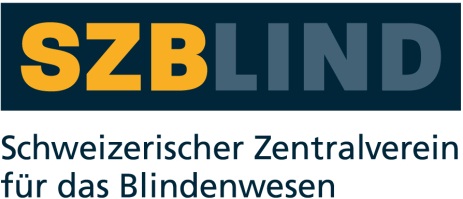 BedienungsanleitungATC Zeitgeber Meteor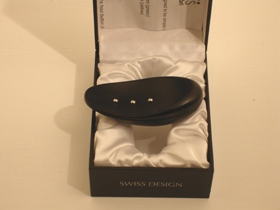 SZB-Art. Nr. 07.410, 07.411, 07.412Stand: 29.07.2015InhaltsverzeichnisInhaltsverzeichnis	11	Beschreibung	12	Zeitangabe	13	Einstellung der Uhrzeit	24	Batteriewechsel	3BeschreibungIhr Zeitgeber wurde für eine einfache Benutzung konzipiert. Er gibt die Zeit dank unhörbaren und diskreten Vibrationen an.Wenn Sie den Zeitgeber so in die Hand nehmen, dass der bauchige Teil in der Handfläche zu liegen kommt und der abgeflachte Teil von Ihnen weg zeigt, dann spüren Sie mit dem Daumen drei hintereinander liegende kleine Tasten.Die Taste, die am weitesten von Ihnen entfernt ist, ist für die Stundenanzeige zuständig.Die mittlere Taste zeigt Ihnen die Zehner Minuten an.Die Taste, die am nächsten bei Ihnen liegt, zeigt die Minuten.ZeitangabeDie Stunden werden mit einem Druck auf die von Ihnen entfernteste Taste abgefragt. Die Zehn Minuten werden mit einem Druck auf die mittlere Taste abgefragt, und die Minuten werden mit einem Druck auf die Ihnen am nächsten gelegene Taste abgefragt.Eine kurze Vibration zeigt 1 Einheit und eine lange Vibration zeigt 5 Einheiten an. Somit  deckt die vorderste Taste 1 bis 12 Stunden, die Mittlere 0 bis 5 mal 10 Minuten und die hinterste von 0 bis 9 Minuten ab.Beispiele:3 kurze Vibrationen stehen je nach Drücker für 3 Uhr oder 30 Minuten oder 3 Minuten.1 lange Vibration steht je nach Drücker für 5 Uhr oder 50 Minuten oder 5 Minuten.2 lange Vibrationen gefolgt von 2 kurzen Vibrationen stehen für 12 Uhr.Keine Vibration bedeutet je nach Drücker keine Zehn Minuten oder 0 Minuten.Die Reihenfolge der Abfragen ist beliebig.Sie können z.B. auch nur die Zehn Minuten abfragen, danach die Minuten, oder nur diese alleine.Einstellung der UhrzeitDie Stunden werden mit einem langen Druck auf die vorderste Taste eingestellt - die Zehn Minuten werden mit einem langen Druck auf die mittlere Taste eingestellt - die Minuten werden mit einem langen Druck auf die hinterste Taste eingestellt.Der Knopfdruck soll jeweils länger dauern als eine lange Vibration, die den Beginn des Einstellmodus bestätigt.Die nachfolgenden kurzen Vibrationen zählen je 1 Einheit,durch loslassen des Drückers wird die entsprechende Uhrzeit gespeichert.Beispiele:Mit einem langen Druck auf die vorderste Taste, bei der Sie also 1 lange Vibration(Einstellmodus) gefolgt von z.B. 9 kurzen Vibrationen fühlen, stellt dann beim Loslassen die momentane Uhrzeit auf 9 Uhr.Ein langer Druck auf die mittlere Taste erzeugt die lange Vibration (Einstellmodus)und stellt dann bei unmittelbarem Loslassen die Zehn Minuten folglich auf 0.Die Reihenfolge der Einstellungen ist beliebig.Sie können z.B. auch nur die Minuten einstellen, ohne dass die anderen Einstellungen beeinflusst werden.BatteriewechselDie Batterie hat eine von der Benützung des Zeitgebers abhängige Lebensdauer (2 bis 5 Jahre). Benutzen Sie bitte nur Batterien vom Typ Energizer 357 oder gleichwertige.Lassen Sie bevorzugt die Batterie durch einen Fachmann auswechseln.Service und GarantieBei Störungen senden Sie das Gerät an die zuständige Verkaufsstelle oder an den SZB. Im übrigem gelten die Allgemeinen Lieferbedingungen des SZB.Schweiz. Zentralverein für das Blindenwesen SZBHilfsmittelNiederlenzer Kirchweg 1 / Gleis 15600 LenzburgTel	+41 (0)62 888 28 70Fax	+41(0)62 888 28 77E-Mail: hilfsmittel@szb.chInternet: www.szb.ch